赴米那、阿拉法特及夜驻米那常出现的一些错误: بعض الأخطاء التي تحدث في الذهاب إلى منى وفي المبيت بها ليلة عرفة[باللغة الصينية ]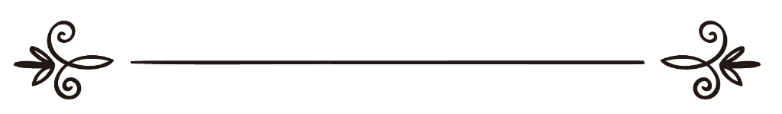 来源：伊斯兰问答网站مصدر : موقع الإسلام سؤال وجواب编审: 伊斯兰之家中文小组مراجعة: فريق اللغة الصينية بموقع دار الإسلام赴米那山、阿拉法特及夜驻米那常出现的一些错误问：赴米那山过程及夜驻米那常出现的一些错误有哪些？答：一切赞颂全归真主！赴米那的途中常出现的错误有：教法规定应出声念应召词，但有一些人不按教法规定念应召词，一些哈志经过你时，你几乎听不到一个人念应召词。这有违圣训的教导，有背使者（愿真主赐福他，并使他平安）的命令。圣训要求若没有困难，人们当高声诵念应召词，所有的土地和石头在复生日都在真主阙前为他作证。还有些哈知直接去阿拉法特而不夜驻米那，虽然这是允许的（因为阿拉法特日前驻米那不是必须的），但人们还是应当效仿使者（愿真主赐福他，并使他平安）的做法：他曾从伊历十二月八号上午到九号太阳初升期间一直驻在米那。使者（愿真主赐福他，并使他平安）说：“你们当从我这儿学习朝觐的仪式。”《穆斯林圣训集》（1218）。但是若九号晚上没夜驻米那直接去阿拉法特也是没关系的。以欧勒卧泰·本·穆都勒斯所传述的圣训为据：节日那天（伊历十号宰牲节）晨礼时，他在穆兹待立法，他到使者（愿真主赐福他，并使他平安）那儿说：“主的使者啊！我的坐骑饥饿难耐，我自己也疲惫不堪，我看到穆兹待立法就站在那儿，我的朝觐正确吗？”使者（愿真主赐福他，并使他平安）说：“谁与我们一起礼了这番拜（晨礼）并和我们一起停驻在这儿，同时和我们一起出发，在这之前确在阿拉法特山停驻了早上或夜间者，他的朝觐确已完成，已经纯洁无暇了。”《艾布达吴德圣训集》（1950）。使者（愿真主赐福他，并使他平安）没有提到九号夜驻米那，这证明它不是完成朝觐的必须条件。伊历八号哈知在米那常犯的错误还有：哈知在米那不短礼或并礼拜功，将晌礼和晡礼并礼，昏礼和宵礼并礼，这是有违圣训的。正确的是哈知在米那短礼拜功但不并礼，圣训传述使者（愿真主赐福他，并使他平安）就是这样做的，虽然并礼是允许的，因为他在旅行中，旅行者不管其在旅途中或是停留某处都可并礼，即便这样使者（愿真主赐福他，并使他平安）也没在米那并礼，仅将四拜减短为两拜，在晌礼时礼了两拜晌礼，在晡礼时礼了两拜晡礼，昏礼时礼了三拜昏礼，宵礼时礼了两拜宵礼，晨礼时礼了晨礼的两拜。《伊本·欧赛敏教法解答全集》（16∕23）谢赫·萨利哈·本·法扎尼·法扎尼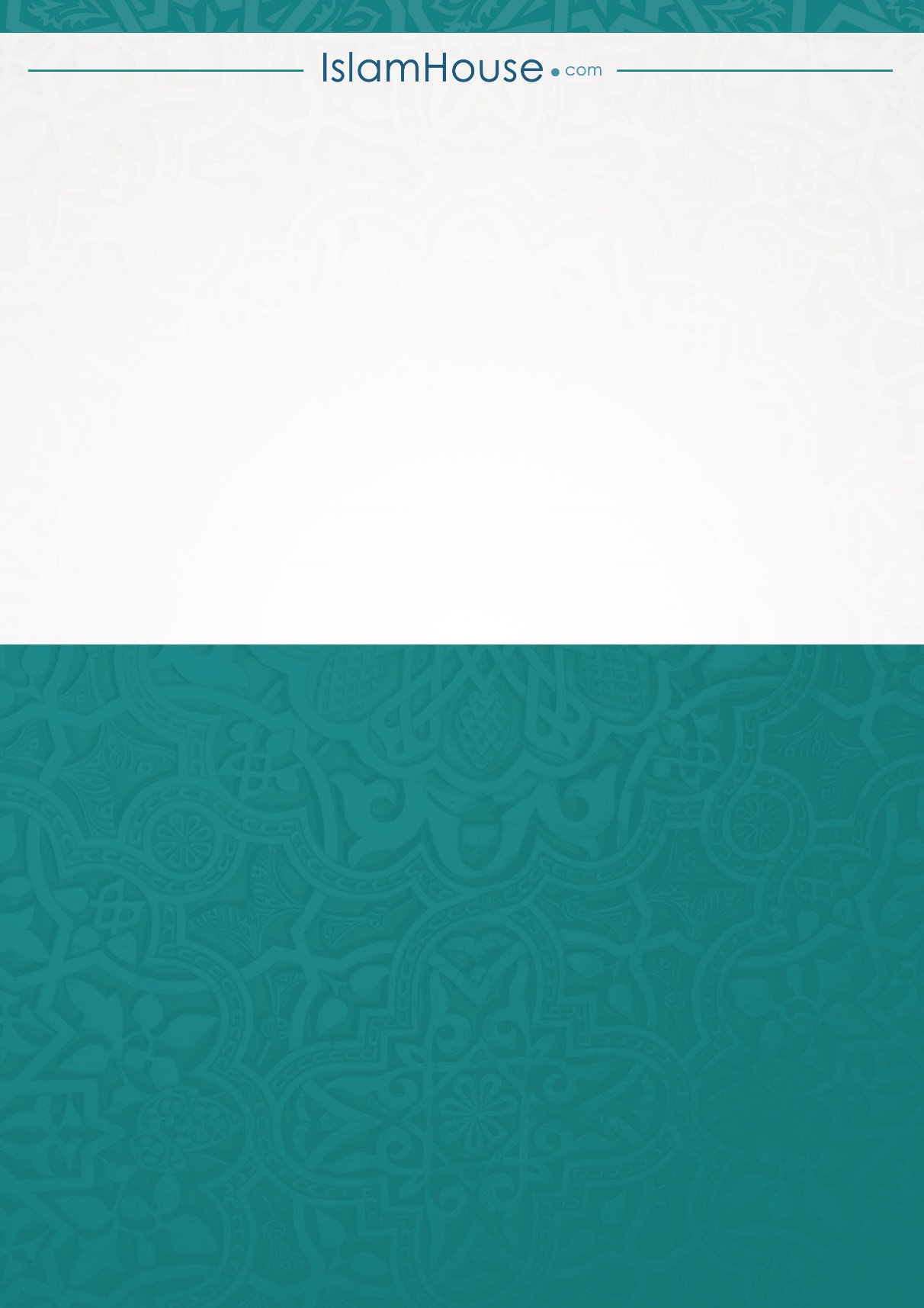 